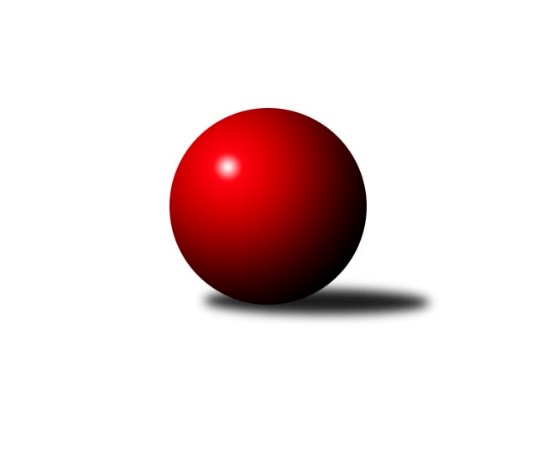 Č.25Ročník 2008/2009	11.4.2009Nejlepšího výkonu v tomto kole: 2709 dosáhlo družstvo: KK Šumperk ˝B˝Severomoravská divize 2008/2009Výsledky 25. kolaSouhrnný přehled výsledků:TJ VOKD Poruba ˝A˝	- TJ Sokol Chvalíkovice ˝A˝	12:4	2472:2435		11.4.KK Šumperk ˝B˝	- TJ Sokol Sedlnice ˝A˝	10:6	2709:2670		11.4.SKK Ostrava ˝A˝	- TJ  Odry ˝A˝	10:6	2472:2453		11.4.Sokol Přemyslovice ˝B˝	- TJ Horní Benešov ˝B˝	11:5	2600:2555		11.4.TJ Tatran Litovel ˝A˝	- TJ  Prostějov ˝A˝	14:2	2455:2381		11.4.KK Minerva Opava ˝A˝	- TJ Opava ˝C˝	13:3	2532:2452		11.4.Tabulka družstev:	1.	TJ  Prostějov ˝A˝	23	15	3	5	225 : 143 	 	 2525	33	2.	KK Minerva Opava ˝A˝	23	14	0	9	233 : 135 	 	 2539	28	3.	TJ VOKD Poruba ˝A˝	23	11	5	7	184 : 184 	 	 2516	27	4.	TJ Opava ˝C˝	23	11	3	9	180 : 188 	 	 2518	25	5.	TJ Tatran Litovel ˝A˝	24	11	2	11	197 : 187 	 	 2510	24	6.	TJ Sokol Sedlnice ˝A˝	23	10	3	10	178 : 190 	 	 2501	23	7.	TJ Kovohutě Břidličná ˝A˝	23	10	2	11	194 : 174 	 	 2485	22	8.	KK Šumperk ˝B˝	23	10	2	11	187 : 181 	 	 2485	22	9.	Sokol Přemyslovice ˝B˝	23	10	2	11	162 : 206 	 	 2483	22	10.	SKK Ostrava ˝A˝	23	7	6	10	167 : 201 	 	 2510	20	11.	TJ Sokol Chvalíkovice ˝A˝	23	9	1	13	178 : 190 	 	 2468	19	12.	TJ  Odry ˝A˝	23	8	3	12	168 : 200 	 	 2501	19	13.	TJ Horní Benešov ˝B˝	23	7	2	14	147 : 221 	 	 2434	16Podrobné výsledky kola:	 TJ VOKD Poruba ˝A˝	2472	12:4	2435	TJ Sokol Chvalíkovice ˝A˝	Petr Brablec	 	 198 	 244 		442 	 2:0 	 406 	 	209 	 197		Marek Hynar	Martin Skopal	 	 220 	 205 		425 	 2:0 	 389 	 	200 	 189		David Hendrych	Jan Mika *1	 	 187 	 165 		352 	 0:2 	 415 	 	206 	 209		Vladimír Valenta	Ivo Marek	 	 218 	 210 		428 	 2:0 	 386 	 	195 	 191		Jakub Hendrych	Petr Brablec	 	 190 	 212 		402 	 2:0 	 395 	 	200 	 195		Martin Šumník	Rostislav Bareš	 	 209 	 214 		423 	 0:2 	 444 	 	224 	 220		Josef Hendrychrozhodčí: střídání: *1 od 61. hodu Ladislav MikaNejlepší výkon utkání: 444 - Josef Hendrych	 KK Šumperk ˝B˝	2709	10:6	2670	TJ Sokol Sedlnice ˝A˝	Petr Matějka	 	 214 	 228 		442 	 2:0 	 417 	 	204 	 213		Miroslav Mikulský	Jan Semrád	 	 224 	 212 		436 	 0:2 	 479 	 	242 	 237		Jan Stuchlík	Gustav Vojtek	 	 225 	 203 		428 	 0:2 	 449 	 	226 	 223		Rostislav Kletenský	Michal Strachota	 	 229 	 217 		446 	 0:2 	 473 	 	215 	 258		Ladislav  Petr	Jaroslav Vymazal	 	 228 	 249 		477 	 2:0 	 403 	 	187 	 216		Martin Juřica	Jaroslav Jedelský	 	 232 	 248 		480 	 2:0 	 449 	 	216 	 233		Ivo Stuchlíkrozhodčí: Nejlepší výkon utkání: 480 - Jaroslav Jedelský	 SKK Ostrava ˝A˝	2472	10:6	2453	TJ  Odry ˝A˝	Zdeněk Kuna	 	 206 	 217 		423 	 2:0 	 388 	 	196 	 192		Stanislav Ovšák	Radek Foltýn	 	 209 	 204 		413 	 2:0 	 389 	 	196 	 193		Jan Šebek	Jan Polášek	 	 198 	 196 		394 	 0:2 	 436 	 	209 	 227		Miroslav Dimidenko	Miroslav Složil	 	 196 	 205 		401 	 0:2 	 403 	 	206 	 197		Milan Zezulka	Jiří Trnka	 	 212 	 230 		442 	 2:0 	 419 	 	192 	 227		Karel Chlevišťan	Miroslav Pytel	 	 201 	 198 		399 	 0:2 	 418 	 	199 	 219		Petr Dvorskýrozhodčí: Nejlepší výkon utkání: 442 - Jiří Trnka	 Sokol Přemyslovice ˝B˝	2600	11:5	2555	TJ Horní Benešov ˝B˝	Zdeněk Grulich	 	 224 	 214 		438 	 1:1 	 438 	 	212 	 226		Zbyněk Černý	Josef Grulich	 	 197 	 234 		431 	 0:2 	 449 	 	229 	 220		Tomáš Černý	Eduard Tomek	 	 205 	 222 		427 	 2:0 	 407 	 	214 	 193		Michal Vavrák	Zdeněk Peč	 	 216 	 188 		404 	 2:0 	 390 	 	177 	 213		Vladislav Pečinka	Milan Dvorský	 	 244 	 226 		470 	 2:0 	 431 	 	212 	 219		Kamil Kubeša	Vojtěch Jurníček	 	 223 	 207 		430 	 0:2 	 440 	 	234 	 206		Zdeněk Černýrozhodčí: Nejlepší výkon utkání: 470 - Milan Dvorský	 TJ Tatran Litovel ˝A˝	2455	14:2	2381	TJ  Prostějov ˝A˝	Stanislav Brosinger	 	 199 	 196 		395 	 2:0 	 375 	 	183 	 192		Martin Adámek	Jiří Čamek	 	 179 	 248 		427 	 2:0 	 404 	 	186 	 218		Roman Rolenc	Jiří Kráčmar	 	 210 	 208 		418 	 2:0 	 401 	 	213 	 188		Petr Černohous	František Baleka	 	 197 	 209 		406 	 0:2 	 412 	 	217 	 195		Miroslav Znojil	Petr Axman	 	 194 	 213 		407 	 2:0 	 406 	 	216 	 190		Miroslav Plachý	Kamil Axman	 	 211 	 191 		402 	 2:0 	 383 	 	177 	 206		Josef Jurdarozhodčí: Nejlepší výkon utkání: 427 - Jiří Čamek	 KK Minerva Opava ˝A˝	2532	13:3	2452	TJ Opava ˝C˝	Zdeněk Chlopčík	 	 213 	 220 		433 	 2:0 	 414 	 	196 	 218		Stanislav Máčala	Luděk Slanina	 	 215 	 212 		427 	 1:1 	 427 	 	209 	 218		Josef Němec	Stanislav Brokl	 	 217 	 222 		439 	 2:0 	 412 	 	210 	 202		Svatopluk Kříž	Aleš Fischer	 	 213 	 209 		422 	 2:0 	 397 	 	206 	 191		Michal Blažek	Josef Plšek	 	 223 	 195 		418 	 2:0 	 402 	 	207 	 195		Petr Schwalbe	Vladimír Heiser	 	 202 	 191 		393 	 0:2 	 400 	 	188 	 212		Milan Jahnrozhodčí: Nejlepší výkon utkání: 439 - Stanislav BroklPořadí jednotlivců:	jméno hráče	družstvo	celkem	plné	dorážka	chyby	poměr kuž.	Maximum	1.	Vladimír Heiser 	KK Minerva Opava ˝A˝	439.08	295.8	143.3	3.1	11/12	(475)	2.	Kamil Axman 	TJ Tatran Litovel ˝A˝	436.43	294.3	142.1	4.5	11/13	(474)	3.	Petr Dvorský 	TJ  Odry ˝A˝	435.30	293.8	141.6	2.7	10/13	(493)	4.	Jiří Trnka 	SKK Ostrava ˝A˝	434.82	294.3	140.5	2.0	11/12	(485)	5.	Petr Brablec 	TJ VOKD Poruba ˝A˝	432.34	291.1	141.3	2.8	11/12	(491)	6.	Ivo Stuchlík 	TJ Sokol Sedlnice ˝A˝	431.99	293.5	138.5	4.2	13/13	(477)	7.	Luděk Slanina 	KK Minerva Opava ˝A˝	429.48	286.8	142.7	2.1	9/12	(458)	8.	Pavel Martinec 	KK Minerva Opava ˝A˝	428.55	294.0	134.6	3.9	11/12	(468)	9.	Josef Jurda 	TJ  Prostějov ˝A˝	427.40	292.0	135.4	4.1	13/13	(475)	10.	Jan Stuchlík 	TJ Sokol Sedlnice ˝A˝	426.92	288.2	138.7	3.6	13/13	(479)	11.	Karel Chlevišťan 	TJ  Odry ˝A˝	426.23	292.2	134.1	4.4	11/13	(469)	12.	Zdeněk Chlopčík 	KK Minerva Opava ˝A˝	426.02	289.7	136.3	4.4	11/12	(473)	13.	Petr Černohous 	TJ  Prostějov ˝A˝	425.21	289.6	135.6	3.6	13/13	(470)	14.	Zdeněk Peč 	Sokol Přemyslovice ˝B˝	424.95	287.6	137.3	5.7	11/12	(495)	15.	Svatopluk Kříž 	TJ Opava ˝C˝	424.84	290.0	134.8	4.2	9/13	(474)	16.	Čestmír Řepka 	TJ Kovohutě Břidličná ˝A˝	424.75	287.1	137.6	4.5	10/12	(454)	17.	Josef Němec 	TJ Opava ˝C˝	424.33	302.4	121.9	4.3	12/13	(488)	18.	Ladislav  Petr 	TJ Sokol Sedlnice ˝A˝	423.96	293.9	130.0	4.2	13/13	(473)	19.	Martin Skopal 	TJ VOKD Poruba ˝A˝	423.45	289.5	134.0	5.8	11/12	(476)	20.	Roman Rolenc 	TJ  Prostějov ˝A˝	423.43	288.7	134.8	3.0	13/13	(468)	21.	Jan Semrád 	KK Šumperk ˝B˝	423.07	295.6	127.5	4.6	11/12	(468)	22.	Jakub Mokoš 	TJ Tatran Litovel ˝A˝	422.95	290.1	132.9	5.8	10/13	(463)	23.	Miroslav Znojil 	TJ  Prostějov ˝A˝	422.18	284.2	137.9	4.0	12/13	(476)	24.	Martin Šumník 	TJ Sokol Chvalíkovice ˝A˝	420.23	286.2	134.0	3.3	11/13	(460)	25.	Jiří Kráčmar 	TJ Tatran Litovel ˝A˝	420.06	288.0	132.0	4.4	10/13	(446)	26.	Petr Basta 	TJ VOKD Poruba ˝A˝	419.81	282.3	137.5	4.2	8/12	(472)	27.	Leoš Řepka 	TJ Kovohutě Břidličná ˝A˝	419.54	288.5	131.0	4.9	12/12	(461)	28.	Jan Šebek 	TJ  Odry ˝A˝	419.46	284.3	135.2	4.0	11/13	(484)	29.	Jan Doseděl 	TJ Kovohutě Břidličná ˝A˝	419.16	283.6	135.6	4.5	12/12	(447)	30.	Miroslav Dimidenko 	TJ  Odry ˝A˝	419.04	286.0	133.0	3.4	12/13	(477)	31.	Rostislav Bareš 	TJ VOKD Poruba ˝A˝	418.68	288.5	130.2	5.9	11/12	(442)	32.	Jiří Procházka 	TJ Kovohutě Břidličná ˝A˝	418.38	286.6	131.7	5.0	11/12	(438)	33.	Miroslav Složil 	SKK Ostrava ˝A˝	418.16	287.0	131.2	5.9	9/12	(458)	34.	František Baleka 	TJ Tatran Litovel ˝A˝	418.12	285.0	133.1	4.0	10/13	(455)	35.	Milan Dvorský 	Sokol Přemyslovice ˝B˝	418.05	285.7	132.4	5.5	9/12	(488)	36.	Milan Jahn 	TJ Opava ˝C˝	417.93	284.5	133.5	4.2	12/13	(455)	37.	Petr Schwalbe 	TJ Opava ˝C˝	417.62	298.3	119.3	5.4	13/13	(458)	38.	Petr Matějka 	KK Šumperk ˝B˝	417.44	290.7	126.8	6.3	12/12	(474)	39.	Marek Hynar 	TJ Sokol Chvalíkovice ˝A˝	416.64	288.0	128.7	5.7	10/13	(445)	40.	Ivo Marek 	TJ VOKD Poruba ˝A˝	416.61	286.3	130.3	4.3	12/12	(457)	41.	Stanislav Máčala 	TJ Opava ˝C˝	416.42	299.6	116.9	5.0	12/13	(459)	42.	Radek Foltýn 	SKK Ostrava ˝A˝	416.26	290.0	126.2	6.6	11/12	(490)	43.	Miroslav Plachý 	TJ  Prostějov ˝A˝	416.19	288.9	127.3	4.7	13/13	(458)	44.	Ladislav Mika 	TJ VOKD Poruba ˝A˝	415.79	286.0	129.8	5.0	10/12	(445)	45.	Libor Tkáč 	SKK Ostrava ˝A˝	415.26	284.2	131.0	4.6	10/12	(452)	46.	Josef Plšek 	KK Minerva Opava ˝A˝	415.04	290.1	124.9	5.4	9/12	(468)	47.	Miroslav Pytel 	SKK Ostrava ˝A˝	414.88	282.8	132.1	5.3	11/12	(447)	48.	Tomáš Černý 	TJ Horní Benešov ˝B˝	414.12	287.5	126.6	5.4	13/13	(463)	49.	Martin Adámek 	TJ  Prostějov ˝A˝	413.96	282.9	131.0	5.3	10/13	(482)	50.	Jiří Čamek 	TJ Tatran Litovel ˝A˝	413.93	284.9	129.0	4.9	11/13	(459)	51.	Miroslav Mikulský 	TJ Sokol Sedlnice ˝A˝	413.36	285.9	127.5	6.5	13/13	(464)	52.	Stanislav Brosinger 	TJ Tatran Litovel ˝A˝	413.27	286.4	126.9	6.3	13/13	(435)	53.	Aleš Fischer 	KK Minerva Opava ˝A˝	412.89	283.1	129.8	3.7	11/12	(479)	54.	Michal Strachota 	KK Šumperk ˝B˝	412.78	286.0	126.8	5.6	8/12	(452)	55.	Stanislav Ovšák 	TJ  Odry ˝A˝	412.09	287.3	124.7	4.6	11/13	(475)	56.	Kamil Kubeša 	TJ Horní Benešov ˝B˝	411.99	282.4	129.6	4.5	11/13	(464)	57.	Josef Grulich 	Sokol Přemyslovice ˝B˝	411.99	284.0	128.0	5.2	11/12	(468)	58.	Vladimír Valenta 	TJ Sokol Chvalíkovice ˝A˝	411.78	281.8	130.0	5.5	13/13	(453)	59.	Zdeněk Grulich 	Sokol Přemyslovice ˝B˝	411.61	285.6	126.0	6.1	12/12	(481)	60.	Eduard Tomek 	Sokol Přemyslovice ˝B˝	410.26	281.9	128.4	5.1	11/12	(462)	61.	Tomáš Fiury  	TJ Kovohutě Břidličná ˝A˝	408.41	284.8	123.6	5.7	11/12	(430)	62.	Josef Suchan 	KK Šumperk ˝B˝	407.56	280.4	127.2	5.7	8/12	(454)	63.	David Hendrych 	TJ Sokol Chvalíkovice ˝A˝	407.27	280.7	126.6	5.2	11/13	(437)	64.	Michal Vavrák 	TJ Horní Benešov ˝B˝	406.98	279.1	127.9	6.6	11/13	(470)	65.	Jan Mika 	TJ VOKD Poruba ˝A˝	406.65	284.3	122.4	6.4	10/12	(452)	66.	Milan Zezulka 	TJ  Odry ˝A˝	405.38	287.4	118.0	7.6	9/13	(461)	67.	Vladimír Kostka 	TJ Sokol Chvalíkovice ˝A˝	403.07	279.0	124.1	7.3	12/13	(443)	68.	Gustav Vojtek 	KK Šumperk ˝B˝	402.90	282.0	120.9	8.0	9/12	(463)	69.	Vladislav Pečinka 	TJ Horní Benešov ˝B˝	402.84	281.6	121.2	7.9	9/13	(447)	70.	Jiří Večeřa 	TJ Kovohutě Břidličná ˝A˝	402.01	279.3	122.7	5.7	11/12	(438)	71.	Zdeněk Černý 	TJ Horní Benešov ˝B˝	400.60	276.5	124.1	7.5	13/13	(503)	72.	Rostislav Kletenský 	TJ Sokol Sedlnice ˝A˝	398.02	277.1	121.0	7.4	11/13	(449)		Petr Bracek 	TJ Opava ˝C˝	466.00	309.0	157.0	2.0	1/13	(466)		Michal Klich 	TJ Horní Benešov ˝B˝	452.00	292.0	160.0	3.0	1/13	(452)		Miroslav Talášek 	TJ Tatran Litovel ˝A˝	450.00	308.0	142.0	6.0	1/13	(450)		Petr Wolf 	TJ Opava ˝C˝	449.67	339.7	110.0	1.9	4/13	(482)		Jaromír Lušovský 	TJ  Odry ˝A˝	446.00	295.0	151.0	4.0	1/13	(446)		Oldřich Pajchl 	Sokol Přemyslovice ˝B˝	444.00	295.0	149.0	3.0	1/12	(444)		Radek Grulich 	Sokol Přemyslovice ˝B˝	443.00	295.3	147.7	5.0	1/12	(453)		Karel Meissel 	TJ  Prostějov ˝A˝	440.50	295.0	145.5	5.5	2/13	(452)		Světlana Tomková 	Sokol Přemyslovice ˝B˝	440.00	297.0	143.0	3.0	1/12	(440)		Jaroslav Jedelský 	KK Šumperk ˝B˝	435.48	291.1	144.4	2.5	3/12	(517)		Alexandr Rájoš 	KK Šumperk ˝B˝	434.33	287.3	147.0	2.3	3/12	(455)		Petr Holas 	SKK Ostrava ˝A˝	432.83	293.8	139.0	2.8	3/12	(450)		Vojtěch Jurníček 	Sokol Přemyslovice ˝B˝	432.80	297.1	135.7	3.0	5/12	(455)		Lukáš Sedláček 	Sokol Přemyslovice ˝B˝	432.00	301.0	131.0	5.0	1/12	(432)		Michal Blažek 	TJ Horní Benešov ˝B˝	431.00	290.0	141.0	9.0	1/13	(431)		Michal Býček 	TJ  Odry ˝A˝	430.00	288.0	142.0	4.5	2/13	(454)		Vojtěch Rozkopal 	TJ  Odry ˝A˝	429.85	293.1	136.8	4.7	4/13	(474)		Miroslav Sigmund 	TJ Tatran Litovel ˝A˝	429.50	292.5	137.0	2.5	2/13	(472)		Jan Kriwenky 	TJ Horní Benešov ˝B˝	428.00	292.0	136.0	6.0	1/13	(428)		Pavel Gerlich 	SKK Ostrava ˝A˝	426.89	286.1	140.8	3.6	3/12	(443)		Zdeněk Fiury ml.  ml.	TJ Kovohutě Břidličná ˝A˝	425.50	279.0	146.5	3.0	2/12	(451)		Milan Karas 	TJ  Odry ˝A˝	425.50	299.0	126.5	6.5	2/13	(435)		Jaromír Vondra 	KK Šumperk ˝B˝	425.47	295.5	130.0	4.3	5/12	(473)		František Habrman 	TJ Kovohutě Břidličná ˝A˝	424.00	285.0	139.0	3.0	1/12	(424)		Miroslav Bohm 	SKK Ostrava ˝A˝	423.00	292.0	131.0	1.0	1/12	(423)		Petr Axman 	TJ Tatran Litovel ˝A˝	422.67	285.3	137.4	3.1	6/13	(463)		Zbyněk Černý 	TJ Horní Benešov ˝B˝	422.60	285.4	137.2	3.2	5/13	(470)		Jaroslav Sedlář 	KK Šumperk ˝B˝	422.00	308.0	114.0	6.0	1/12	(422)		Jakub Hendrych 	TJ Sokol Chvalíkovice ˝A˝	420.75	281.2	139.5	3.7	6/13	(444)		Stanislav Brokl 	KK Minerva Opava ˝A˝	420.33	287.4	132.9	5.2	6/12	(445)		Josef Hendrych 	TJ Sokol Chvalíkovice ˝A˝	420.10	289.4	130.7	5.1	7/13	(444)		Milan Kolář 	Sokol Přemyslovice ˝B˝	419.00	304.0	115.0	9.0	1/12	(419)		Rudolf Tvrdoň 	TJ Opava ˝C˝	418.50	287.0	131.5	4.0	2/13	(438)		Pavel Lužný 	Sokol Přemyslovice ˝B˝	417.08	290.1	127.0	4.8	4/12	(485)		Milan Vymazal 	KK Šumperk ˝B˝	417.00	293.0	124.0	6.0	1/12	(417)		Jaromír Hendrych 	TJ Opava ˝C˝	417.00	338.0	79.0	4.9	3/13	(462)		Vladimír Korta 	SKK Ostrava ˝A˝	416.00	282.5	133.5	4.0	2/12	(427)		Zdeněk Kuna 	SKK Ostrava ˝A˝	414.88	284.7	130.2	4.1	5/12	(444)		Martin Juřica 	TJ Sokol Sedlnice ˝A˝	414.29	293.9	120.4	9.1	4/13	(449)		Miroslav Adámek 	KK Šumperk ˝B˝	414.20	290.5	123.7	5.8	5/12	(434)		Libuše Strachotová 	KK Šumperk ˝B˝	411.50	289.5	122.0	9.0	2/12	(415)		Jaroslav Vymazal 	KK Šumperk ˝B˝	411.36	277.4	133.9	3.6	7/12	(477)		Zdeněk Chudožilov 	TJ  Prostějov ˝A˝	411.00	286.0	125.0	5.0	1/13	(411)		Jiří Kysela 	TJ Opava ˝C˝	411.00	305.0	106.0	8.0	1/13	(411)		Petr Luzar 	KK Minerva Opava ˝A˝	409.50	278.8	130.8	3.3	4/12	(434)		Zdeněk Kment 	TJ Horní Benešov ˝B˝	409.50	302.5	107.0	8.5	2/13	(424)		Jan Polášek 	SKK Ostrava ˝A˝	409.35	284.7	124.7	4.4	5/12	(440)		Miroslav Mrkos 	KK Šumperk ˝B˝	408.78	277.9	130.9	6.7	3/12	(446)		František Deingruber 	SKK Ostrava ˝A˝	408.70	281.7	127.0	5.7	5/12	(443)		Zdeněk Fiury st.  st.	TJ Kovohutě Břidličná ˝A˝	408.00	276.0	132.0	2.5	1/12	(411)		Jaroslav Lušovský 	TJ  Odry ˝A˝	407.33	277.8	129.6	4.2	7/13	(452)		Jaroslav Chvostek 	TJ Sokol Sedlnice ˝A˝	407.00	279.3	127.7	3.7	3/13	(460)		Jaroslav Doseděl 	TJ Kovohutě Břidličná ˝A˝	406.33	284.2	122.2	5.2	3/12	(420)		Jaromír Martiník 	TJ Horní Benešov ˝B˝	406.00	275.0	131.0	4.0	1/13	(406)		Martin Weiss 	TJ Opava ˝C˝	405.88	284.9	121.0	6.9	6/13	(435)		Jan Sedláček 	Sokol Přemyslovice ˝B˝	405.50	290.5	115.0	8.0	2/12	(418)		Rudolf Haim 	TJ Opava ˝C˝	405.00	405.0	0.0	0.0	1/13	(405)		Roman Beinhauer 	TJ Sokol Chvalíkovice ˝A˝	404.00	276.0	128.0	4.0	1/13	(404)		Marek Bilíček 	TJ Horní Benešov ˝B˝	403.88	284.3	119.5	6.5	8/13	(466)		Radek Hendrych 	TJ Sokol Chvalíkovice ˝A˝	402.55	283.4	119.2	7.3	7/13	(444)		Pavel Černohous 	TJ  Prostějov ˝A˝	402.50	275.5	127.0	6.5	2/13	(410)		Zdeňka Habartová 	TJ Horní Benešov ˝B˝	401.50	274.0	127.5	5.0	2/13	(405)		Stanislav Brejcha 	TJ Sokol Sedlnice ˝A˝	401.27	275.3	126.0	5.1	8/13	(428)		Milan Franer 	TJ Opava ˝C˝	401.00	285.0	116.0	7.0	1/13	(401)		Michal Blažek 	TJ Opava ˝C˝	399.75	279.3	120.5	6.3	6/13	(433)		Zdeněk Kubinec 	TJ Sokol Chvalíkovice ˝A˝	397.00	275.0	122.0	6.0	1/13	(397)		Robert Kučerka 	TJ Horní Benešov ˝B˝	396.00	281.0	115.0	8.3	3/13	(415)		Tomáš Polášek 	SKK Ostrava ˝A˝	394.00	284.0	110.0	3.0	1/12	(394)		Dušan Žouželka 	TJ Tatran Litovel ˝A˝	394.00	286.0	108.0	7.0	1/13	(394)		Jiří Kankovský 	Sokol Přemyslovice ˝B˝	393.67	278.7	115.0	7.0	3/12	(434)		Josef Šustek 	TJ  Odry ˝A˝	392.00	270.5	121.5	6.0	2/13	(432)		Petr Sobotík 	TJ Sokol Sedlnice ˝A˝	392.00	295.0	97.0	14.0	1/13	(392)		Jiří Vrobel 	TJ Tatran Litovel ˝A˝	390.00	283.0	107.0	7.0	1/13	(390)		Ludvík Vymazal 	TJ Tatran Litovel ˝A˝	388.00	256.0	132.0	4.0	1/13	(388)		Jiří Fiala 	TJ Tatran Litovel ˝A˝	387.00	271.0	116.0	7.0	1/13	(387)		Jiří Hálko 	TJ Kovohutě Břidličná ˝A˝	385.50	280.0	105.5	9.5	1/12	(394)		Jan Chovanec 	TJ Sokol Chvalíkovice ˝A˝	379.00	264.0	115.0	4.0	1/13	(379)		Jaroslav Mika 	TJ  Odry ˝A˝	379.00	273.0	106.0	8.0	2/13	(390)		Antonín Němec 	TJ Tatran Litovel ˝A˝	378.75	272.0	106.8	9.5	2/13	(405)		Petr Dankovič 	TJ Horní Benešov ˝B˝	376.00	257.5	118.5	5.0	2/13	(382)		Lukáš Koliba 	TJ Sokol Sedlnice ˝A˝	369.50	272.0	97.5	12.0	1/13	(389)		Jaroslav Navrátil 	TJ Tatran Litovel ˝A˝	368.00	254.0	114.0	6.0	1/13	(368)		Radek Vícha 	KK Minerva Opava ˝A˝	368.00	254.0	114.0	9.0	1/12	(368)		Jan Pernica 	TJ  Prostějov ˝A˝	363.00	261.0	102.0	7.0	1/13	(363)		Karel Blinka 	TJ Tatran Litovel ˝A˝	362.00	254.0	108.0	9.0	1/13	(362)		Anna Dosedělová 	TJ Kovohutě Břidličná ˝A˝	359.00	268.3	90.7	11.3	3/12	(374)		Pavel Močár 	Sokol Přemyslovice ˝B˝	356.00	262.0	94.0	12.0	2/12	(373)		Jaroslav Ďulík 	TJ Tatran Litovel ˝A˝	354.00	268.0	86.0	11.0	1/13	(354)		Tomáš Truxa 	TJ Tatran Litovel ˝A˝	340.00	257.0	83.0	17.0	1/13	(340)Sportovně technické informace:Starty náhradníků:registrační číslo	jméno a příjmení 	datum startu 	družstvo	číslo startu
Hráči dopsaní na soupisku:registrační číslo	jméno a příjmení 	datum startu 	družstvo	Program dalšího kola:26. kolo18.4.2009	so	9:00	TJ Sokol Chvalíkovice ˝A˝ - KK Minerva Opava ˝A˝	18.4.2009	so	9:00	TJ Opava ˝C˝ - TJ Kovohutě Břidličná ˝A˝	18.4.2009	so	9:00	TJ  Prostějov ˝A˝ - Sokol Přemyslovice ˝B˝	18.4.2009	so	9:00	TJ Horní Benešov ˝B˝ - SKK Ostrava ˝A˝	18.4.2009	so	9:00	TJ  Odry ˝A˝ - KK Šumperk ˝B˝	18.4.2009	so	9:00	TJ Sokol Sedlnice ˝A˝ - TJ VOKD Poruba ˝A˝	Nejlepší šestka kola - absolutněNejlepší šestka kola - absolutněNejlepší šestka kola - absolutněNejlepší šestka kola - absolutněNejlepší šestka kola - dle průměru kuželenNejlepší šestka kola - dle průměru kuželenNejlepší šestka kola - dle průměru kuželenNejlepší šestka kola - dle průměru kuželenNejlepší šestka kola - dle průměru kuželenPočetJménoNázev týmuVýkonPočetJménoNázev týmuPrůměr (%)Výkon7xJaroslav JedelskýŠumperk B4804xJaroslav JedelskýŠumperk B108.614804xJan StuchlíkSedlnice A4793xJosef HendrychChvalíkov. A108.564444xJaroslav VymazalŠumperk B4774xJan StuchlíkSedlnice A108.394792xLadislav  PetrSedlnice A4734xPetr BrablecVOKD A108.084424xMilan DvorskýPřemyslov. B4703xJaroslav VymazalŠumperk B107.934774xTomáš ČernýHorní Benešov B4492xLadislav  PetrSedlnice A107.03473